План-конспект коррекционного занятия группового занятия с учащимися 3 класса(диагноз: Акустическая дисграфия, дисграфия на почве нарушения языкового анализа и синтеза, обусловленные нарушением фонетико-фонематической стороны речи)Тема: Дифференциация согласных с-шЦель: закрепление навыка дифференциации согласных звуков с-ш в  слогах, словах, фразах.Задачи: закрепить артикуляторно - акустический образ звуков [с], [ш], умение сравнивать согласные по твердости-мягкости и обозначать их на письме буквами “С” и “Ш” на уровне слога, слова и словосочетания; упражнять учащихся в выполнении звукового (графического) и фонетического разбора слов; закрепить умение подбирать антонимы к словам; развивать орфографическую зоркость, связную речь, словесно-логическое мышление, память, зрительное восприятие и внимание, мелкую моторику пальцев рук.Оборудование: компьютер, презентация «Звуки с-ш», раздаточный материал: карточки со слогами, буквы; демонстрационный материал: схема звуков [с], [ш], изографы, предметные картинки (вишня, карандаш, лиса, шиповник, пылесос, скакалка, чеснок, троллейбус, матрешка, ландыш), карточки-ребусы, карточка «спортсмен» для звукового анализа, индивидуальные зеркала, простые и цветные карандаши, мяч, скакалка, клубочек с нитками.Ход занятияОрганизационный моментПсихогимнастика «Нить дружбы»       Учащиеся стоят в кругу, у учителя-дефектолога в руках клубочек. Учитель-дефектолог говорит, что в клубочке прячутся ласковые и добрые слова. Предлагает учащимся размотать клубочек, вспомнить эти слова. Учитель-дефектолог поворачивается лицом к рядом стоящему ребёнку, называет его ласково (можно по имени, например, Ромочка, предаёт ему клубочек, конец нити не отпускает. Так постепенно клубочек переходит из рук в руки, нить разматывается, каждый из учащихся держится за нить рукой. Учитель-дефектолог обращает внимание на то, как было приятно каждому, когда его ласково называли. Это чувство учащиеся передают эмоцией радости. В заключении  учитель-дефектолог предлагает оставаться ребятам такими же дружными и добрыми всегда.Основная частьУпр. «Собери слово».     Из разрезных карточек учащимся необходимо составить слова: спортсмены, шутники.      Таким образом, учащиеся делятся на 2 команды: «Спортсмены», «Шутники». Определяют первые звуки в названиях команд, приходят к выводу, о том, что тема занятия «Звуки с-ш».Уточнение артикуляции и характеристики звуков (с использованием индивидуальных зеркал и с опорой на демонстрационную схему звуков [с], [ш]).Игра «Рассели по домам картинки».Загадка: Ног нет, а хожу.               Рта нет, а скажу.               Когда спать, когда вставать.               Когда работу начинать. (Часы)    Учащиеся находят в кабинете картинку-изограф «часы», на обратной стороне листа прикреплена карточка со словом «дом». Учитель-дефектолог объявляет название игры «Рассели по домам картинки».     Командам необходимо «расселить» картинки по домикам со звуками с-ш. Определить место звука в слове.Упр. «Ребусы» (демонстрация видов спорта на слайдах)Загадка: Руль, колёса и педали!               Транспорт для езды узнали?               Тормоз есть, кабины – нет!               Мчит меня… (велосипед). Картинка-изограф «велосипед».На обратной стороне – карточка «ребусы».Цифровой (теннис)Справа-налево (футбол)Зашумленный (хоккей)Геометрический (гольф)Упр. «Дорисуй и допиши».Загадка: Тучек нет на горизонте,               Но раскрылся в небе зонтик. (Парашют)Картинка-изограф «парашют». На обратной стороне – карточка «рисунок».     Каждая команда получает лист с изображениями предметов (лист 1-шорты, носки; лист 2- груша, галстук). Рисунки нужно дорисовать (разукрасить) и из букв наклеить подписи к каждому изображению.Фонетический анализ слов.Загадка: Красные лапки,               Щиплет за пятки.               Беги без оглядки! (Гусь)Картинка-изограф «гусь». На обратной стороне – карточка «разбор слова».     Команда «Спортсмены» выполняют звуковой (графический) анализ слова «спортсмен» (на карточке);Команда «Шутники» выполняют фонетический разбор слова «шутник» (на доске).Игра « Я занимаюсь спортом, чтобы быть…» с перекидыванием мяча.Не слабым, а …. (сильным)Не больным, а… (здоровым)Не глупым, а … (умным)Не грустным, а … (веселом)Упр. «Ворота».Загадка: И петь не поёт,               И летать не летает,               За что же его тогда,               Все птицей называют? (Страус)Картинка-изограф «страус». На обратной стороне – карточка «Гол!».   На доске нарисованы ворота. Каждый учащийся подходит к доске, вставляет пропущенную букву в слове.Ко…ка                         …нурокСо…на                          пе…ок….танга                         до…каЛа…ты                          ме…ок 9.Ф/М «Поиграем со звуками» (музыкальное сопровождение).Загадка: Эта вещь необходима:               Зонт лежит в ней и платок,               Крем, помада, кошелёк.               Все – и мамы, и дочурки               Прячут в ней свои покупки! (Сумка)Картинка-изограф «сумка». 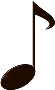 На обратной стороне – карточка «     ».    Учащиеся двигаются по кругу под музыку, выполняют движения в соответствии с услышанными звуками с-ш в слогах (словах).Язычки: звук с – присесть, звук ш – руки вверх;Ротики: звук с – руки в стороны, звук ш – руки полукругом вверх;Воздух: звук с – «дрожат», звук ш – «жарко» (обмахивают себя руками).10.Упр. «Доскажи словечко»Да здравствует мыло …. .И полотенце … .И зубной … .И густой … .Душистое, гребешок, порошок, пушистое.Записать в тетрадь 2 предложения.11. Составление рассказа по сюжетной картинке. (демонстрация картинки и плана рассказа отображено на слайде)Загадка: Птица на крыше               Гнёздышко вьёт,              Домик всех выше,              Счастье несёт. (Аист).Картинка-изограф «аист».           На обратной стороне – карточка «рассказ».III. Итог занятия. Рефлексия.- О каких звуках говорили на занятии?Упр. «Я знаю 3 слова … на звуки с-ш» (с использование мяча, скакалки).     Учитель-дефектолог просит учащихся отметить работу на занятии.      На лист с изображенными воротами учащиеся накладывают шаблоны футбольных мячей: если заятие было скучным, задания непонятными,то мячи «летят» мимо ворот; если на занятии было интересно, позавательно, а задания понятными, мяч «летит» в ворота – гол. 